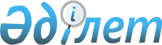 О внесении изменений в решение Бородулихинского районного маслихата от 16 января 2020 года № 46-7-VI "О бюджете Жезкентского поселкового округа Бородулихинского района на 2020-2022 годы"
					
			Утративший силу
			
			
		
					Решение маслихата Бородулихинского района Восточно-Казахстанской области от 25 сентября 2020 года № 53-5-VI. Зарегистрировано Департаментом юстиции Восточно-Казахстанской области 6 октября 2020 года № 7620. Утратило силу - решением маслихата Бородулихинского района Восточно-Казахстанской области от 19 января 2021 года № 2-7-VII
      Сноска. Утратило силу - решением маслихата Бородулихинского района Восточно-Казахстанской области от 19.01.2021 № 2-7-VII (вводится в действие с 01.01.2021).
      Примечание ИЗПИ.
      В тексте документа сохранена пунктуация и орфография оригинала.
      В соответствии с пунктом 5 статьи 104 Бюджетного кодекса Республики Казахстан от 4 декабря 2008 года, подпунктом 1) пункта 1 статьи 6 Закона Республики Казахстан от 23 января 2001 года "О местном государственном управлении и самоуправлении в Республике Казахстан", Бородулихинский районный маслихат РЕШИЛ:
      1. Внести в решение Бородулихинского районного маслихата от 16 января 2020 года № 46-7-VI "О бюджете Жезкентского поселкового округа Бородулихинского района на 2020-2022 годы" (зарегистрировано в Реестре государственной регистрации нормативных правовых актов за номером 6628, опубликовано в Эталонном контрольном банке нормативных правовых актов Республики Казахстан в электронном виде 23 января 2020 года, в районных газетах "Пульс района", "Аудан тынысы" 14 февраля 2020 года) следующие изменения:
      пункт 1 изложить в следующей редакции:
      "1. Утвердить бюджет Жезкентского поселкового округа на 2020-2022 годы согласно приложениям 1, 2, 3 соответственно, в том числе на 2020 год в следующих объемах:
      1) доходы – 285147 тысяч тенге, в том числе:
      налоговые поступления – 33937 тысяч тенге;
      неналоговые поступления – 209 тысяч тенге;
      поступления от продажи основного капитала – 0 тенге;
      поступления трансфертов – 251001 тысяч тенге;
      2) затраты – 287483,1 тысяч тенге;
      3) чистое бюджетное кредитование – 0 тенге;
      4) сальдо по операциям с финансовыми активами – 0 тенге;
      5) дефицит (профицит) бюджета – -2336,1 тысяч тенге;
      6) финансирование дефицита (использование профицита) бюджета – 2336,1 тысяч тенге, в том числе:
      используемые остатки бюджетных средств – 2336,1 тысяч тенге.";
      приложение 1 к указанному решению изложить в новой редакции согласно приложению к настоящему решению.
      2. Настоящее решение вводится в действие с 1 января 2020 года. Бюджет Жезкентского поселкового округа на 2020 год
					© 2012. РГП на ПХВ «Институт законодательства и правовой информации Республики Казахстан» Министерства юстиции Республики Казахстан
				
      Председатель сессии 

Т. Оразаев

      Секретарь районного маслихата 

У. Майжанов
Приложение 
к решению Бородулихинского 
районного маслихата 
от 25 сентября 2020 года 
№ 53-5-VI
Категория
Категория
Категория
Категория
Сумма (тысяч тенге)
Класс
Класс
Класс
Сумма (тысяч тенге)
Подкласс
Подкласс
Сумма (тысяч тенге)
Наименование доходов
Сумма (тысяч тенге)
1.ДОХОДЫ
285147
1
Налоговые поступления
33937
01
Подоходный налог 
10362
2
Индивидуальный подоходный налог 
10362
04
Налоги на собственность 
23575
1
Налоги на имущество
806
3
Земельный налог
407
4
Налог на транспортные средства
22362
2
Неналоговые поступления
209
01
Доходы от государственной собственности
204,5
5
Доходы от аренды имущества коммунальной собственности города районного значения, села, поселка, сельского округа
204,5
06
Прочие неналоговые поступления
4,5
1
Прочие неналоговые поступления
4,5
3
Поступления от продажи основного капитала
0
 4
Поступления трансфертов
251001
02
Трансферты из вышестоящих органов государственного управления
251001
3
Трансферты из районного (города областного значения) бюджета 
251001
Функциональная группа
Функциональная группа
Функциональная группа
Функциональная группа
Функциональная группа
Сумма (тысяч тенге)
Функциональная подгруппа
Функциональная подгруппа
Функциональная подгруппа
Функциональная подгруппа
Сумма (тысяч тенге)
Администратор бюджетных программ
Администратор бюджетных программ
Администратор бюджетных программ
Сумма (тысяч тенге)
Программа
Программа
Сумма (тысяч тенге)
Наименование
Сумма (тысяч тенге)
II. ЗАТРАТЫ
287483,1
01
Государственные услуги общего характера
28844,9
1
Представительные, исполнительные и другие органы, выполняющие общие функции государственного управления
28844,9
124
Аппарат акима города районного значения, села, поселка, сельского округа
28844,9
001
Услуги по обеспечению деятельности акима города районного значения, села, поселка, сельского округа
26744,9
022
Капитальные расходы государственного органа
300
032
Капитальные расходы подведомственных государственных учреждений и организаций
1800
04
Образование
209777
1
Дошкольное воспитание и обучение
209777
124
Аппарат акима города районного значения, села, поселка, сельского округа
209777
004
Дошкольное воспитание и обучение и организация медицинского обслуживания в организациях дошкольного воспитания и обучения
209777
06
Социальная помощь и социальное обеспечение 
1214
9
Прочие услуги в области социальной помощи и социального обеспечения
1214
124
Аппарат акима города районного значения, села, поселка, сельского округа
1214
026
Обеспечение занятости населения на местном уровне
1214
 07
Жилищно-коммунальное хозяйство
19380
3
Благоустройство населенных пунктов
19380
124
Аппарат акима города районного значения, села, поселка, сельского округа
19380
008
Освещение улиц в населенных пунктах
8000
009
Обеспечение санитарии населенных пунктов
900
010
Содержание мест захоронений и погребение безродных
150
011
Благоустройство и озеленение населенных пунктов
10330
08
Культура, спорт, туризм и информационное пространство
26161
1
Деятельность в области культуры
26161
124
Аппарат акима города районного значения, села, поселка, сельского округа
26161
006
Поддержка культурно-досуговой работы на местном уровне
26161
15
Трансферты
2106,2
1
Трансферты
2106,2
124
Аппарат акима города районного значения, села, поселка, сельского округа
2106,2
048 
Возврат неиспользованных (недоиспользованных) целевых трансфертов
127,2
051
Целевые текущие трансферты из нижестоящего бюджета на компенсацию потерь вышестоящего бюджета в связи с изменением законодательства
1979
III .Чистое бюджетное кредитование
0
IV. Сальдо по операциям с финансовыми активами
0
Приобретение финансовых активов
0
Поступление от продажи финансовых активов государства
0
V. Дефицит (профицит) бюджета
-2336,1
VI. Финансирование дефицита (использование профицита) бюджета
2336,1
8
Используемые остатки бюджетных средств
2336,1
01
Остатки бюджетных средств
2336,1
1
Свободные остатки бюджетных средств
2336,1